Пропашная дисковая сеялка точного высеваSFOGGIA SIGMA Elektra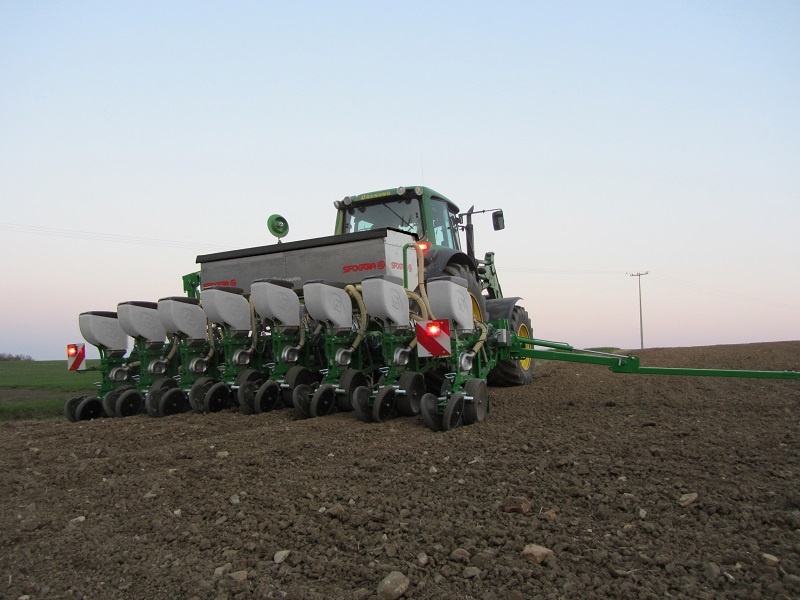 SIGMA ELEKTRA - пневматическая сеялка точного высева. Предназначена для высева семян как в обработанную, так и в необработанную почву. Прочная конструкция сеялки, удобство и гибкость эксплуатации, а также соблюдение всех параметров посева позволяют использовать сеялку на скорости 10- 12 км/ч. Двойные дисковые сошники и специальные боковые колеса каждой высевающей секции гарантируют постоянную глубину заделки семян даже при изменяющихся характере и структуре почвы.Применение: сеялки применяются для посева кукурузы, сои, свеклы, подсолнечника, сорго, кунжута, фасоли, гороха, хлопка, и других видов подобных семян.СТАНДАРТНОЕ ОСНАЩЕНИЕ:Трёхточечное устройство сцепления третьей категории, быстрое сцепление;Основа рамы 150х150 мм толщиной 8 мм, длина рамы 6 м;Секция с рамой параллелограммной конструкции на самосмазывающихся металлических втулках;Рычаг для быстрой блокировки высевающей секции при транспортировке;Все рабочие механизмы сеялки смонтированы на шарикоподшипниках;Один комплект высевающих дисков для свеклы;Объём бункера для семян 50литров для каждой высевающей секции;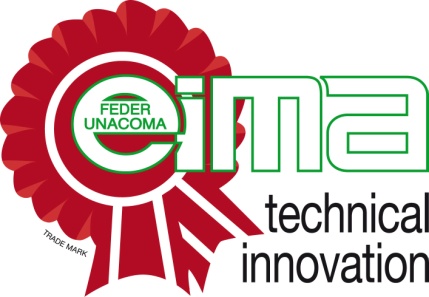 Секция укомплектована: передний лемех разгребатель комьев, 2 диска сошника Ø 375 мм, 2 боковых колеса Farmflex Ø 400 x 115, задние прикатывающие катки V-образной формы резиновые Farmflex Ø320 x 50 мм;Быстрое регулирование глубины высева семян (с помощью рычага);Быстрое регулирование нагрузки колёс (с помощью рычага);Гидравлический маркер с диском Ø310мм, смонтированным на шарикоподшипниках;Трубы (для прохода воздуха и удобрений) из материала с защитой от химического и солнечного воздействия;Механизм внесения удобрений с 4 бункерами из ПВХ по 220 л каждый, с дисковыми сошниками для внесения удобрений;Тракторные колеса увеличенного размера (6.5/80-15, Ø670 x 160);ВОМ на 540 оборотов + кардан с обгонной муфтой;Машина соответствует нормам ЕЭС и РФ и имеет соответствующую документацию.Система Elektra – стандартные функцииМониторинг функций посева, сигнал о двойных семенах или недостающих семенах с возможностью регулировки порога ошибки Контроль за распределением механизма для внесения удобрений и микрогранулятора с возможностью установить и контролировать точную дозу продукта на Га высеваемой площадиПредварительная загрузка высевающего дискаБлокировка вращения мотора при поднятии сеялки при развороте и т.д.Возможность хранения данных на сменном USB носителеУстановка параметров посева: количество отверстий на высевающем диске, междурядье, установка доз для механизма удобрений и/или микрогранулятора, установка специфического веса для удобрений/микрогранулятора (кг/дм³), язык и единицы измеренияВизуализация работы сеялки на мониторе: счетчик гектар полный и частичный, плотность посева на гектар фактическая и расчетная, скорость посева, ошибки и сигналы о нихHMI графический монитор: цветной экран TFT 7’’, разрешение 800х400 (Wide VGA), сенсорная система Touch Screen, подключение съемного USB носителя для переноса статистических данныхМоторы: “brushless” 12V со встроенным запуском, в комплекте с редуктором. Шкала защиты IP67, герметичный корпусПитание происходит с помощью генератора на валу вентилятора сеялки. Батарея 12V питающаяся от генератора    Основные высеивающие дискиКоммерческие условия МодельСвекла - сояКоличество рядов1212Ширина рамы, м6,06,0Ёмкость семян, л600600Ёмкость удобрений, л880880Вес нетто, кг22002200Мощность трактора, лс120120Рабочая скорость, км/ч10/1210/12Междурядье4545КодN°РядовМеждурядье (cм)Рама(м)Вес* (кг)ВместимостьВместимостьВместимостьЦена €КодN°РядовМеждурядье (cм)Рама(м)Вес* (кг)СемянУдобренияМикроЦена €L120105812456,0600880---91 025,00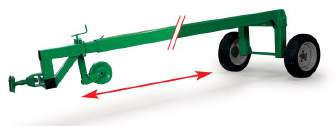 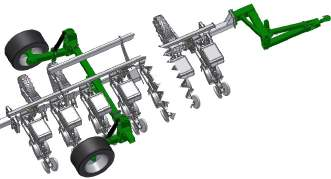 Тележка мануальная для буксировки не встроеннаяТележка мануальная для буксировки не встроеннаяТележка мануальная для буксировки не встроеннаяТележка мануальная для буксировки не встроеннаяГидравлическая транспортная тележка для 12 рядов на 70-75 см и18 рядов на 45 см для рамы на 9500Гидравлическая транспортная тележка для 12 рядов на 70-75 см и18 рядов на 45 см для рамы на 9500Гидравлическая транспортная тележка для 12 рядов на 70-75 см и18 рядов на 45 см для рамы на 9500Гидравлическая транспортная тележка для 12 рядов на 70-75 см и18 рядов на 45 см для рамы на 9500КодG1328001€2.910,00КодG2128009€6.015,00КУЛЬТУРАN°ОтверстØОтверстКод€КУКУРУЗА264,501306065.000339,00КУКУРУЗА264,7501306065.000439,00КУКУРУЗА265,001306065.000539,00КУКУРУЗА (крупные семена)265,501306065.000639,00ПОДСОЛНЕЧНИК262,501306007.000139,00СОЯ704,25Без лопаток01306007.006239,00РАПС1011,1Без лопаток01306007.006469,00СВЕКЛА522,1Без лопаток01306007.005639,00СВЕКЛА362,1Без лопаток01306007.005539,00СОРГО522,101306007.000639,00СТРУЧКОВАЯ ФАСОЛЬ363,501306007.000539,00ГОРОХ-ФАСОЛЬ-БОБЫ524,501306007.002139,00БОБЫ365,001306007.008139,00АРАХИС365,501306007.001739,00КУНЖУТ521,101306007.001972,00ХЛОПОК703,501306007.000772,00ТОМАТЫ-ФЕНХЕЛЬ701,101306007.002572,00РЕПА-РЕДИС700,501306007.003972,00АРБУЗ202,101306007.004072,00САЛАТ-ЦИКОРИЙ700,801306007.004870,00ВЫС. ДИСК БЕЗ ОТВЕРСТИЙ\\01306007.003730,00ВЫС. ДИСК ИНДИВ. ЗАКАЗ\\\72,00Стоимость указана в Евро, с НДС 18%. Оплата производится в рублях по курсу ЦБ на день оплаты.В стоимость включены монтаж и ввод в эксплуатацию  оборудования, обучение персонала.Гарантия на оборудование: 12 месяцевСрок поставки: 30 рабочих дней с момента внесения предоплаты 20% Условия поставки: DDP г. Ярославль